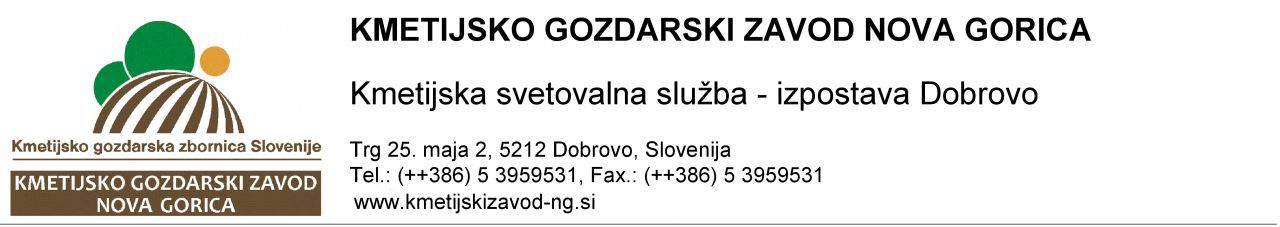 dne 13.9.2018VABILO NA NADALJNJE USPOSABLJANJEza izvajalce ukrepov varstva rastlinKraj: DobrovoLokacija: Predavalnica Vinske kleti Goriška brdaVABILO NA NADALJNJE USPOSABLJANJEza izvajalce ukrepov varstva rastlinKot izvajalec ukrepov varstva rastlin ste pridobili potrdilo o pridobitvi znanj za ravnanje s fitofarmacevtskimi sredstvi -  izkaznico, ki vam je bila izdana za obdobje 5 let.  Na podlagi veljavne zakonodaje s področja fitofarmacevtskih sredstev se veljavnost izkaznice podaljša, če se imetnik izkaznice udeleži nadaljnjega usposabljanja pred iztekom veljavnosti. Zato vas vabimo na4 - urno nadaljnje usposabljanjeza izvajalce ukrepov varstva rastlin -v sredo , 17. oktobra 2018  ob 13.30 uriv predavalnici Vinske kleti Goriška brda, Zadružna cesta 9, 5212 Dobrovo v BrdihVabimo vas, da se na usposabljanje prijavite čim prej, saj je število mest omejeno na največ 60 slušateljev. Prijave sprejemamo do zasedbe mest oziroma do najkasneje 5 dni pred izvedbo usposabljanja. Predavatelj : dr. Tjaša Jug in Mojca Mavrič ŠtrukeljPrijavite se lahko na tri načine:1. Prijavnico z dokazilom o plačilu (vpisani vsi zahtevani podatki – s tiskanimi črkami, podpis) oddate na sedežu izpostave oddelka za kmetijsko svetovanje Dobrovo, Trg 25. Maja 2, 5212 Dobrovo v brdih.2. Prijavnico z dokazilom o plačilu (vpisani vsi zahtevani podatki – s tiskanimi črkami, podpis) pošljete po pošti na naslov izpostave oddelka za kmetijsko svetovanje Dobrovo, Trg 25. Maja 2, 5212 Dobrovo v brdih.3. Prijavnico z dokazilom o plačilu (vpisani vsi zahtevani podatki – s tiskanimi črkami, podpis) pošljete po elektronski pošti na izpostavo oddelka za kmetijsko svetovanje Dobrovo matjaz.princic@go.kgzs.si. V tem primeru na usposabljanje prinesite originalno prijavnico in dokazilo o plačilu.Cena usposabljanja je 29,28 € z DDV.  Znesek za NADALJEVALNI TEČAJ FFSobvezno poravnajte pred pričetkom tečaja na naslov:Kmetijsko gozdarski zavod Nova Gorica, Pri hrastu 18, 5000 Nova Gorica,transakcijski račun: SI56 0110-0603-0235-020 sklic 124, koda namena: GDSVDokazilo o plačilu dostavite istočasno s prijavnico na enega od zgoraj navedenih načinov.Na tečaj dne 17.10.2018 prinesite vašo izkaznico - potrdilo iz fitomedicine - izkaznico začasno oddate, ker bodo na KGZS-Zavod GO vnesli datum podaljšanja veljavnosti za pet let.Opozarjamo vas, da bo po datumu izteka veljavnosti vaša izkaznica neveljavna in da je po tem datumu ne bo več možno podaljšati, pač pa bo potrebno ponovno opraviti osnovno usposabljanje (15-urni tečaj s pisnim preverjanjem znanja). Nadaljnje usposabljanje lahko naredite leto dni pred iztekom in se šteje  veljavnost  5 let od  datuma izteka.Obnovitveni 4-urni tečaj morajo opraviti tudi tisti, ki so izkaznico prejeli na osnovi izobrazbe. na spletni strani Kmetijsko gozdarskega zavoda Nova Gorica http://www.kmetijskizavod-ng.si/  je razpored izvajanj usposabljanj tudi na drugih lokacijah.Za vse ostale informacije smo vam na voljo na izpostavi oddelka za kmetijsko svetovanje Dobrovo, Trg 25. Maja 2, 5212 Dobrovo v Brdih,  telefonska številka 05/ 39 59 530 ali 39 59 531, e-naslov matjaz.princic@go.kgzs.si.Lepo pozdravljeni!.Kmetijsko gozdarski zavod Nova GoricaIzpostava oddelka za kmetijsko svetovanje Dobrovo